КОНТАКТНАЯ ИНФОРМАЦИЯПО ОКАЗАНИЮ ПСИХОЛОГИЧЕСКОЙ ПОМОЩИ:ЧОЦСЗ «Семья» г. Челябинск:Горячая линия по вопросам психологической помощи семьям мобилизованных:8(351)700- 17-71  (доб. 239)(Пн.-Пт. С 8.00ч. до 20.00ч.)Горячая линия МЧС России:Телефонное консультирование(круглосуточно)8(800)200-3411Горячая линия по оказанию психологической помощи8(800)250-18-59Отделение социально-психологическойпомощи семье и детямЗаведующий отделениемВальц Оксана ВикторовнаПедагог-психологКабаева Ирина ВикторовнаНаш адрес:456510 Челябинская областьСосновский районс. Долгодеревенскоеул. Северная, д. 14Часы работы:Понедельник-пятницас 8-45 до 17-00пятницас 8-45 до 16-00Обед с 13-00 до 13-51Телефон:8(35144)5-22-53, 3-21-068-904-801-09-38Электронная почта: kcson11@minsoc74.ruСайт КЦСОН: kcso16.eps74.ru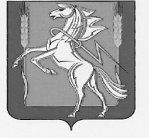 Муниципальное учреждение«Комплексный центр социального обслуживания населения»Сосновского муниципального района Челябинской области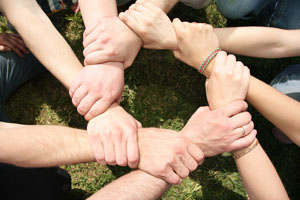 «МЫ - ВМЕСТЕ»2022год      Довольно часто человеку приходится пребывать в состоянии эмоционального напряжения, переживать чувство повышенной тревоги, беспокойства, неуверенности в себе, т.е. испытывать так называемое состояние стресса.Симптомы стрессового состояния можно разделить на следующие составляющие:1. Физиологические симптомы:- повышенное или пониженное артериальное давление;- тремор, мышечные подергивания;- боли неопределенного характера; чаще всего головные боли, боли в спине и желудке;- изменение веса;- появление высыпаний аллергического характера;- нарушение или потеря сна;- нарушение или потеря аппетита;2. Эмоциональные симптомы:- раздражительность- участившиеся приступы гнева;- беспокойство, повышенная тревожность даже в отсутствие повода;- повышенное нервное напряжение;-недовольство собой, своими достижениями, претензии к себе;- чувство вины;- перекладывание ответственности за себя на окружающих.3. Поведенческие симптомы:- увеличение конфликтов c людьми;- увеличение числа ошибок при выполнении работы, которая раньше давалась хорошо;- усугубление вредных привычек;- трудоголизм, полное погружение в рабочие проблемы в ущерб отдыху и личной жизни.4. Интеллектуальные симптомы:- проблемы с концентрацией внимания;- ухудшение памяти;- постоянное и навязчивое возвращение к одной и той же мысли;- трудности в принятии решений.Способы преодоления стрессового состояния:Отвлечение от стрессовой ситуации - если происходящее производит на Вас сильное впечатление, и после Вы продолжаете думать об этом, то тем самым Вы «застреваете» на стрессовой ситуации и думаете не о том, как ее разрешить, а постоянно переживаете по поводу произошедших событий. Снижение значимости события, вызвавшего стресс - пересмотрите свое отношение к случившемуся по принципу: «Что не делается, то к лучшему…».Активное поведение – не держите в себе нахлынувшие чувства и эмоции, вызвавшие стресс, а выплесните наружу накопившуюся энергию путем занятия каким-то даже необычным делом,  занятием спортом.Умение расслабляться - стресс вызывает общее напряжение и увеличение частоты волн мозговой активности, расслабление же, наоборот, снижает их частоту. Освойте дыхательные техники, аутогенные тренировки.Позитивное мышление- позитивный способ мышления и связанные с ним положительные эмоции добра, любви, радости – это главный личностный инструмент обеспечения здоровья и благополучия.В любой ситуации следует сохранять оптимизм.Стремиться к разумной организованности в жизни, работе, быту.Научиться говорить себе нет, не брать на себя решение слишком многих проблем, тем более чужих, определив границы собственных возможностей.Учиться радоваться жизни.Не копаться в своем прошлом и тем более не сожалеть о том, что не сделал когда-то или сделал не так.Соблюдать правильный режим питания, сна и отдыха.Вести здоровый активный образ жизни, занимаясь ежедневно физическими упражнениями и самомассажем головы, шеи, плеч, ступней.Испытывая чувство беспокойства, страха,  повышенной тревожности Вы всегда можете обратиться  за психологической помощью к специалистам.